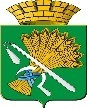 ГЛАВА КАМЫШЛОВСКОГО ГОРОДСКОГО ОКРУГАП О С Т А Н О В Л Е Н И Е ПРОЕКТот                         года   № г. Камышлов О внесении дополнений в постановление главы Камышловского городского округа от   20.11.2017 года № 1069 «Об утверждении перечня мер социальной поддержки Единой государственной информационной системы социального обеспечения на территории Камышловского городского округа» (с изменениями от  28.12.2017 года №  1326)На основании приказа Министерства труда и социальной защиты Российской Федерации от 30.06.2017 г. № 542н «Об утверждении Порядка формирования классификатора мер социальной защиты (поддержки), его актуализации и использования участниками информационного взаимодействия при размещении информации в Единой государственной информационной системе социального обеспечения», протокола Заседания рабочей группы по Единой государственной информационной системе социального обеспечения (ЕГИССО) в Камышловском городском округе от 04.12.2017 года, глава Камышловского городского округа,ПОСТАНОВИЛ:Дополнить п.1. постановления главы Камышловского городского округа от   20.11.2017 года № 1069 «Об утверждении перечня мер социальной поддержки Единой государственной информационной системы социального обеспечения на территории Камышловского городского округа» следующим содержанием:Утвердить Перечень мер социальной поддержки, Единой государственной информационной системы социального обеспечения на территории Камышловского городского округа в новой редакции (прилагается)Контроль исполнения настоящего постановления возложить на заместителя главы администрации Камышловского городского округа Е.Н.Власову.Глава Камышловского городского округа                                           А.В.Половников№ ппМера социальной поддержкиНПААналог наименования меры в КлассификатореКод наименования меры  в КлассификатореНаименование категории получателей меры социальной поддержки Свердловской областиАналог категории в КлассификатореКод категории  в Классификаторе123456781.Организация и обеспечение отдыха и оздоровления детей Камышловского городского округа в условиях санаторно-курортного леченияЗакон Свердловской области от 17.02.2017 №19-ОЗ «Об организации и обеспечении отдыха и оздоровления детей в Свердловской области»,Постановление Правительства Свердловской области от 21.12.2012 № 1484-ПП «О Концепции развития отдыха и оздоровления детей в Свердловской области до 2020 года»Бесплатное обеспечение путевками на санаторно-курортное лечение0757Учащиеся в образовательных организацияхУчащиеся в образовательных организациях13 03 00 012.Компенсация за детский садЗакон Российской Федерации от 29.12.2012 года № 273-ФЗ «Об образовании»,Закон Свердловской области  от 15.07.2013 года № 78-ОЗ «Об образовании в Свердловской области»Компенсация родительской платы за присмотр и уход за ребенком, осваивающим образовательную программу дошкольного образования в организации, осуществляющей образовательную деятельность (содержание ребенка в дошкольной образовательной организации)0544Родитель (усыновитель);Дети-инвалиды;Дети находящиеся под опекой или попечительствомРодитель (усыновитель);07 00 00 242.Компенсация за детский садЗакон Российской Федерации от 29.12.2012 года № 273-ФЗ «Об образовании»,Закон Свердловской области  от 15.07.2013 года № 78-ОЗ «Об образовании в Свердловской области»Компенсация родительской платы за присмотр и уход за ребенком, осваивающим образовательную программу дошкольного образования в организации, осуществляющей образовательную деятельность (содержание ребенка в дошкольной образовательной организации)0544Родитель (усыновитель);Дети-инвалиды;Дети находящиеся под опекой или попечительствомРебенок-инвалид;02 03 00 002.Компенсация за детский садЗакон Российской Федерации от 29.12.2012 года № 273-ФЗ «Об образовании»,Закон Свердловской области  от 15.07.2013 года № 78-ОЗ «Об образовании в Свердловской области»Компенсация родительской платы за присмотр и уход за ребенком, осваивающим образовательную программу дошкольного образования в организации, осуществляющей образовательную деятельность (содержание ребенка в дошкольной образовательной организации)0544Родитель (усыновитель);Дети-инвалиды;Дети находящиеся под опекой или попечительствомДети находящиеся под опекой или попечительством07 00 00 403.Организация и обеспечение отдыха и оздоровления детей Камышловского городского округа в лагерях дневного пребывания и загородных лагеряхЗакон Свердловской области от 17.02.2017 № 19-ОЗ «Об организации и обеспечении отдыха и оздоровления детей в Свердловской области»Пособие на проведение летнего оздоровительного отдыха детей0454Учащиеся в образовательных организациях;Дети-сироты;дети, оставшиеся без попечения родителей;дети-инвалиды;дети с ограниченными возможностями здоровья;дети из семей беженцев и вынужденных переселенцев;дети безработных родителей;дети работников организаций всех форм собственности, совокупный доход семьи которых ниже прожиточного минимума, установленного в Свердловской области;дети из многодетных семей;дети , родители которых, работают в государственных и муниципальных учреждениях.Учащиеся в образовательных организацияхДети-сироты;13 03 00 0107 00 00 323.Организация и обеспечение отдыха и оздоровления детей Камышловского городского округа в лагерях дневного пребывания и загородных лагеряхЗакон Свердловской области от 17.02.2017 № 19-ОЗ «Об организации и обеспечении отдыха и оздоровления детей в Свердловской области»Пособие на проведение летнего оздоровительного отдыха детей0454Учащиеся в образовательных организациях;Дети-сироты;дети, оставшиеся без попечения родителей;дети-инвалиды;дети с ограниченными возможностями здоровья;дети из семей беженцев и вынужденных переселенцев;дети безработных родителей;дети работников организаций всех форм собственности, совокупный доход семьи которых ниже прожиточного минимума, установленного в Свердловской области;дети из многодетных семей;дети , родители которых, работают в государственных и муниципальных учреждениях.дети, оставшиеся без попечения родителей07 00 00 333.Организация и обеспечение отдыха и оздоровления детей Камышловского городского округа в лагерях дневного пребывания и загородных лагеряхЗакон Свердловской области от 17.02.2017 № 19-ОЗ «Об организации и обеспечении отдыха и оздоровления детей в Свердловской области»Пособие на проведение летнего оздоровительного отдыха детей0454Учащиеся в образовательных организациях;Дети-сироты;дети, оставшиеся без попечения родителей;дети-инвалиды;дети с ограниченными возможностями здоровья;дети из семей беженцев и вынужденных переселенцев;дети безработных родителей;дети работников организаций всех форм собственности, совокупный доход семьи которых ниже прожиточного минимума, установленного в Свердловской области;дети из многодетных семей;дети , родители которых, работают в государственных и муниципальных учреждениях.Ребенок-инвалид02 03 00 003.Организация и обеспечение отдыха и оздоровления детей Камышловского городского округа в лагерях дневного пребывания и загородных лагеряхЗакон Свердловской области от 17.02.2017 № 19-ОЗ «Об организации и обеспечении отдыха и оздоровления детей в Свердловской области»Пособие на проведение летнего оздоровительного отдыха детей0454Учащиеся в образовательных организациях;Дети-сироты;дети, оставшиеся без попечения родителей;дети-инвалиды;дети с ограниченными возможностями здоровья;дети из семей беженцев и вынужденных переселенцев;дети безработных родителей;дети работников организаций всех форм собственности, совокупный доход семьи которых ниже прожиточного минимума, установленного в Свердловской области;дети из многодетных семей;дети , родители которых, работают в государственных и муниципальных учреждениях.Обучающиеся с ограниченными возможностями здоровья06 00 00 133.Организация и обеспечение отдыха и оздоровления детей Камышловского городского округа в лагерях дневного пребывания и загородных лагеряхЗакон Свердловской области от 17.02.2017 № 19-ОЗ «Об организации и обеспечении отдыха и оздоровления детей в Свердловской области»Пособие на проведение летнего оздоровительного отдыха детей0454Учащиеся в образовательных организациях;Дети-сироты;дети, оставшиеся без попечения родителей;дети-инвалиды;дети с ограниченными возможностями здоровья;дети из семей беженцев и вынужденных переселенцев;дети безработных родителей;дети работников организаций всех форм собственности, совокупный доход семьи которых ниже прожиточного минимума, установленного в Свердловской области;дети из многодетных семей;дети , родители которых, работают в государственных и муниципальных учреждениях.Малоимущие семьи беженцев и вынужденных переселенцев13 02 00 083.Организация и обеспечение отдыха и оздоровления детей Камышловского городского округа в лагерях дневного пребывания и загородных лагеряхЗакон Свердловской области от 17.02.2017 № 19-ОЗ «Об организации и обеспечении отдыха и оздоровления детей в Свердловской области»Пособие на проведение летнего оздоровительного отдыха детей0454Учащиеся в образовательных организациях;Дети-сироты;дети, оставшиеся без попечения родителей;дети-инвалиды;дети с ограниченными возможностями здоровья;дети из семей беженцев и вынужденных переселенцев;дети безработных родителей;дети работников организаций всех форм собственности, совокупный доход семьи которых ниже прожиточного минимума, установленного в Свердловской области;дети из многодетных семей;дети , родители которых, работают в государственных и муниципальных учреждениях.граждане, признанные в установленном порядке безработными09 00 00 013.Организация и обеспечение отдыха и оздоровления детей Камышловского городского округа в лагерях дневного пребывания и загородных лагеряхЗакон Свердловской области от 17.02.2017 № 19-ОЗ «Об организации и обеспечении отдыха и оздоровления детей в Свердловской области»Пособие на проведение летнего оздоровительного отдыха детей0454Учащиеся в образовательных организациях;Дети-сироты;дети, оставшиеся без попечения родителей;дети-инвалиды;дети с ограниченными возможностями здоровья;дети из семей беженцев и вынужденных переселенцев;дети безработных родителей;дети работников организаций всех форм собственности, совокупный доход семьи которых ниже прожиточного минимума, установленного в Свердловской области;дети из многодетных семей;дети , родители которых, работают в государственных и муниципальных учреждениях.Малоимущие семьи (семьи со среднедушевым доходом ниже установленного прожиточного минимума)13 02 00 003.Организация и обеспечение отдыха и оздоровления детей Камышловского городского округа в лагерях дневного пребывания и загородных лагеряхЗакон Свердловской области от 17.02.2017 № 19-ОЗ «Об организации и обеспечении отдыха и оздоровления детей в Свердловской области»Пособие на проведение летнего оздоровительного отдыха детей0454Учащиеся в образовательных организациях;Дети-сироты;дети, оставшиеся без попечения родителей;дети-инвалиды;дети с ограниченными возможностями здоровья;дети из семей беженцев и вынужденных переселенцев;дети безработных родителей;дети работников организаций всех форм собственности, совокупный доход семьи которых ниже прожиточного минимума, установленного в Свердловской области;дети из многодетных семей;дети , родители которых, работают в государственных и муниципальных учреждениях.Малоимущие многодетные семьи13 02 00 033.Организация и обеспечение отдыха и оздоровления детей Камышловского городского округа в лагерях дневного пребывания и загородных лагеряхЗакон Свердловской области от 17.02.2017 № 19-ОЗ «Об организации и обеспечении отдыха и оздоровления детей в Свердловской области»Пособие на проведение летнего оздоровительного отдыха детей0454Учащиеся в образовательных организациях;Дети-сироты;дети, оставшиеся без попечения родителей;дети-инвалиды;дети с ограниченными возможностями здоровья;дети из семей беженцев и вынужденных переселенцев;дети безработных родителей;дети работников организаций всех форм собственности, совокупный доход семьи которых ниже прожиточного минимума, установленного в Свердловской области;дети из многодетных семей;дети , родители которых, работают в государственных и муниципальных учреждениях.Специалисты государственных (муниципальных) учреждений (организаций)04 00 27 004.Обеспечение бесплатного проезда, обучающихся в муниципальных образовательных организациях на городском, пригородном, в сельской местности на внутрирайонном транспорте (кроме такси).Постановление Правительства Свердловской области от 26.01.2017 №27-ПП «Об утверждении распределения межбюджетных трансфертов из областного бюджета бюджетам муниципальных районов (городских округов) на обеспечение бесплатного проезда детей-сирот и детей, оставшихся без попечения родителей обучающихся в муниципальных образовательных организациях на городском, пригородном, в сельской местности на внутрирайонном транспорте (кроме такси) в 2017 году»,Постановление Правительства Свердловской области от 29.12.2016 №919-ПП «Об утверждении государственной программы Свердловской области «Развитие системы образования в Свердловской области до 2024 года»Бесплатный проезд всеми видами городского пассажирского транспорта общего пользования0760Дети-сироты;дети, оставшиеся без попечения родителей;Лица из числа детей-сирот и детей, оставшихся без попечения родителей, обучающихся в образовательных организацияхДети-сироты;07 00 00 324.Обеспечение бесплатного проезда, обучающихся в муниципальных образовательных организациях на городском, пригородном, в сельской местности на внутрирайонном транспорте (кроме такси).Постановление Правительства Свердловской области от 26.01.2017 №27-ПП «Об утверждении распределения межбюджетных трансфертов из областного бюджета бюджетам муниципальных районов (городских округов) на обеспечение бесплатного проезда детей-сирот и детей, оставшихся без попечения родителей обучающихся в муниципальных образовательных организациях на городском, пригородном, в сельской местности на внутрирайонном транспорте (кроме такси) в 2017 году»,Постановление Правительства Свердловской области от 29.12.2016 №919-ПП «Об утверждении государственной программы Свердловской области «Развитие системы образования в Свердловской области до 2024 года»Бесплатный проезд всеми видами городского пассажирского транспорта общего пользования0760Дети-сироты;дети, оставшиеся без попечения родителей;Лица из числа детей-сирот и детей, оставшихся без попечения родителей, обучающихся в образовательных организацияхдети, оставшиеся без попечения родителей07 00 00 334.Обеспечение бесплатного проезда, обучающихся в муниципальных образовательных организациях на городском, пригородном, в сельской местности на внутрирайонном транспорте (кроме такси).Постановление Правительства Свердловской области от 26.01.2017 №27-ПП «Об утверждении распределения межбюджетных трансфертов из областного бюджета бюджетам муниципальных районов (городских округов) на обеспечение бесплатного проезда детей-сирот и детей, оставшихся без попечения родителей обучающихся в муниципальных образовательных организациях на городском, пригородном, в сельской местности на внутрирайонном транспорте (кроме такси) в 2017 году»,Постановление Правительства Свердловской области от 29.12.2016 №919-ПП «Об утверждении государственной программы Свердловской области «Развитие системы образования в Свердловской области до 2024 года»Бесплатный проезд всеми видами городского пассажирского транспорта общего пользования0760Дети-сироты;дети, оставшиеся без попечения родителей;Лица из числа детей-сирот и детей, оставшихся без попечения родителей, обучающихся в образовательных организацияхЛица из числа детей-сирот и детей, оставшихся без попечения родителей, обучающихся в образовательных организациях07 00 00 344.Обеспечение бесплатного проезда, обучающихся в муниципальных образовательных организациях на городском, пригородном, в сельской местности на внутрирайонном транспорте (кроме такси).Постановление Правительства Свердловской области от 26.01.2017 №27-ПП «Об утверждении распределения межбюджетных трансфертов из областного бюджета бюджетам муниципальных районов (городских округов) на обеспечение бесплатного проезда детей-сирот и детей, оставшихся без попечения родителей обучающихся в муниципальных образовательных организациях на городском, пригородном, в сельской местности на внутрирайонном транспорте (кроме такси) в 2017 году»,Постановление Правительства Свердловской области от 29.12.2016 №919-ПП «Об утверждении государственной программы Свердловской области «Развитие системы образования в Свердловской области до 2024 года»Бесплатный проезд всеми видами городского пассажирского транспорта общего пользования0760Дети-сироты;дети, оставшиеся без попечения родителей;Лица из числа детей-сирот и детей, оставшихся без попечения родителей, обучающихся в образовательных организациях